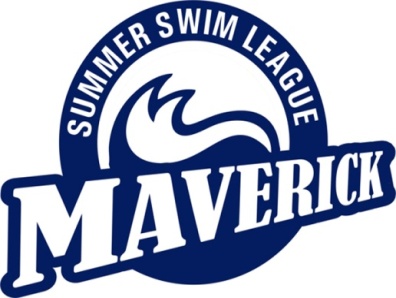 2018 Division 3 Championship Meet InformationDate: SUNDAY morning, July 1st	MEET DIRECTORS: ANDREW CHILDERS & LOGINA VINCESLIOCompeting Teams: TBD at the beginning of June                                                                                                                                                 Place:  Palo Alto Natatorium 1400 W. Villaret Blvd., San Antonio, 78224Facility details: 8 lanes by 25 yards-running each meet in 2 pools = 16 lanes.   Admission: Free    Meet programs: $5—CASH OR CHECK. Online version available for parents to print before the meetChampionship Meet t-shirts: $12 Pre-ordered & distributed to teams before or on the day of the meet D&J Sports will sell swim items for a few hours at the start of the meet.Directions: In South San Antonio take SW Loop 410 and exit S. Zarzamora St. Turn left at Zarzamora taking the turnaround onto the SW Loop 410 frontage road.  Enter the Palo Alto campus at the back gate onto Camino Real and take a left onto Conception.  Conception will take you to parking lots 9 & 10 by the PAC Natatorium and lot 8 if needed. See following for campus map:http://www.alamo.edu/uploadedFiles/PAC/Current_Students/Aquatic_Center/Dept_PDFs/AquaticDirections.pdfJudges, team reps, coaches, scorekeepers, and league officers can enter the natatorium at 7:00 a.m. to finish set-up.  Parents and swimmers are not allowed in until 7:30 a.m.  Team seating: Look for your  NAME posted for assigned seating in the poolside bleachers.  Team packets:  LEAGUE PRESIDENT, DONNA WITT, will be at the program sales desk in the entrance hallway to give team reps or head coaches a meet packet containing relay change forms, individual event withdrawal/scratch forms, and volunteer badges. TEAMS WILL PRINT AND SUPPLY THEIR OWN MEET PROGRAMS FOR COACHES AND TEAM READY BENCH PERSONNEL.Relay changes: Coaches making name changes on relay teams or swimmer withdrawals must do so NLT 8:15 a.m. and given only to the Head Scorekeeper in the booth.  If relays are to be swum as entered, then no relay change form is necessary. Concessions: 3 FOOD TRUCKS BOOKED FOR OUR EVENT WILL GIVE 10% OF SALES TO OUR LEAGUE.  They are: Rock on Wheels (salads, sandwiches, varied menu), Maui Wowi (coffees, smoothies, etc.), and Daddy O Cocina (taco truck).  Trucks accept some credit cards and CASH.  Please bring 10s, 5s, and 1s…..nothing larger.Spectator Seating: There are ample poolside seats for spectators—some chairs with backs and bleacher seating as well.  PALO ALTO WILL NOT ALLOW CHAIRS TO BE SET UP!  Meet entries: All Division Championship Meet entries are due to Donna Witt by the stated deadline.  ENTRIES WITHOUT SEED TIMES WILL NOT BE ENTERED INTO THE MEET!!Teams may enter only 2 relay teams per age group for the Championship Meet.  Swimmers can be entered in no more than 4 total events. There is no limit on the number of entries for individual events from each team.  Teams will download the meet file from your SwimTopia team website .  All-Star Meet Qualifiers: The 1st place winners for both individual and relay events from each Division qualifies for the All-Star Meet followed by the next 4 fastest times from any division.  If a swimmer cannot attend the All-Star Meet, the lane remains empty.  At least 3 out of the 4 swimmers from the division championship meet relay team must swim at the All-Star Meet or the lane remains empty.   All-Star meet is on THURSDAY, July 5th at Palo Alto Natatorium.Warm-ups: 8 – 9 a.m. Teams & Lanes to be assigned at the beginning of JuneOfficials’ meeting: 8:15 a.m.Timers’ meeting: 8:30 a.m. location to be announced for  TIMERS Coaches meeting: 9:05 a.m. Location to be announced Meet begins: 9:15 a.m. – Ends approximately 12:30 p.m.READY BENCH:  Located in chairs either behind the starting end of the younger pool. Team coaches/or a designated parent volunteer are responsible for directing swimmers to the correct starting blocks/area, but are not allowed behind the blocks.  Swimmers ages 11 and older and ALL Medley Relays will compete in the OLDER Pool with starting blocks and touch pads.Children 10 & U swimming 25’s dive from the deck of the YOUNGER POOL and swim towards the FINISH END.  NO touch pads for younger pool swimmers. Parent Volunteers: Each team provides parent volunteers to work at the meet as timers, runners, scorekeepers, ribbons & awards area, line-up personnel at the YOUNGER  pool, head timer, officials, and clean-up crew after the meet ends.  Teams also assign parents to assist younger swimmers to the restrooms, calling swimmers ready for their events, and assisting with cleaning up the bleachers & pool area at the end of the meet.  NO ITEMS CAN BE LEFT BEHIND! The bleacher and pool area must be free of all items and litter!Awards:  Teams - 1st – 3rd place banners                   Swimmers - 1st – 3rd place medals, and 4th - 16th ribbons.  Rules:  LIFEGUARDS: No one is allowed to interfere with the lifeguards on duty in any manner.  The MSSL agrees to leave the buildings in good and clean order.The MSSL agrees that no offensive language, gambling, firearms, weapons, alcohol, controlled substances, other intoxicants of any kind, or tobacco will be permitted to be used.The MSSL agrees that no disorderly or disruptive behavior takes place at PAC. Teams/parents will abide by helping enforce the NO RUNNING safety rule.  The pools’ tile decking and bleachers extremely slippery when wet.Swimmers will not be allowed in the extra pool during the meet.No GUM or glass containers.SMOKE FREE ZONE.NO OUTSIDE CHAIRS ALLOWED IN THE NATATORIUM TO BE SET UP AROUND THE POOL!  There is ample seating for everyone at this facility.NO FOOD WITH EXCEPTION FROM FOOD TRUCK VENDORS ALLOWED TO BE EATEN IN THE NATATORIUM.